A. KIỂM TRA ĐỌC: (10 điểm) I. Ñoïc thaønh tieáng (7 ñieåm) – Thôøi gian cho moãi em khoaûng 1 phuùt      loàng vaøo caùc tieát oân taäp.1. Ñoïc vaàn, tieáng: (1 ñieåm)      oai    uaân    öông    ai   ay    göông    vöôøn    ích    vaøng    nôû2. Ñoïc töø: (2 ñieåm)         yeâu thöông,   thôm ngaùt,    ngheânh ngang,    laøm vieäc3. Ñoïc hai caâu baát kì trong ñoaïn vaên sau: (4 ñieåm)Teát ñeán, hoa ñaøo khoe saéc hoàng töôi, hoa mai vaøng nôû roä. Heø sang, hoa phöôïng böøng böøng löûa ñoû, chaùy röïc caû goùc trôøi. Cuoái thu, höông hoa söõa noàng naøn, ngaùt thôm töøng goùc phoá. Cuoái ñoâng, hoa caûi traûi thaûm vaøng röïc beân soâng. Nhöõng saéc hoa, höông hoa laøm ñeïp theâm cho cuoäc soáng. II. Ñoïc hieåu: (3 ñieåm)1. Hoa ñaøo coù maøu gì ? (0,5 ñieåm)    A. ñoû thaém           B. hoàng töôi                 C. vaøng töôi          2. Hoa phöôïng nôû vaøo muøa naøo? (0,5 ñieåm)    A. muøa xuaân           B. muøa thu          C. muøa heø              3. Noái töø ôû coät A vôùi töø ôû coät B cho phuø hôïp. ( 1 ñieåm)                  A                                                   B4. Ñieàn töø ngöõ thích hôïp vaøo choã chaám ( 1 ñieåm)              ……………………………..                      ……………………………….B. KIỂM TRA VIẾT: (10 điểm)- Thôøi gian 35 phuùt1. Vieát vaàn (2 ñieåm) - moãi chöõ vieát 1 doøng theo côõ chöõ nhôõ              ay      inh     uông   2. Vieát töø (2 ñieåm) -– moãi töø vieát 1 doøng theo côõ chöõ nhôõ  sầu ǟiêng        bông ǧúng       thưϐ kẻ3. Vieát caâu sau theo côõ chöõ nhoû (2 ñieåm)      Ngφài vưŊ, hưΩg hΞ thΧ ngát, ong bưĥ bay ǟų ǟàng.4. Ñieàn vaøo choã chaám: (2 ñieåm)a) ng hay ngh:       ………...ỉ hè ;        bắp  .…..…ô.     b)  ong hay ông:   cánh đ .`………;      v.`…… tròn5. (2 ñieåm)Ñieàn töø coøn thieáu vaøo choã chaám döôùi tranh ñeå hoaøn thaønh caâu:HƯỚNG DẪN CHẤM MÔN TIẾNG VIỆT LỚP 1A/ KIỂM TRA ĐỌC: (10 điểm)I/ ĐỌC THÀNH TIẾNG: (6 điểm) II/ ĐỌC HIỂU: (3 điểm)Câu 1. Khoanh đúng từ ngữ  ( 0,5đ)       B. hồng tươiCâu 2. Khoanh đúng từ ngữ  ( 0,5đ)       C. mùa hèCâu 3. Nối thành câu  ( 1đ)- Nối đúng mỗi câu được 0.25đCâu 2. Điền từ ngữ với hình thích hợp (1đ)- Điền đúng mỗi từ  được 0,25 đB.KIỂM TRA VIẾT (10 điểm)TRƯỜNG TIỂU HỌC LÊ QUÝ ĐÔNMA TRẬN ĐỀ KIỂM TRA CUỐI KÌ  I - LỚP 1MÔN:  TIẾNG VIỆTNĂM HỌC 2021 – 2022TRƯỜNG TIỂU HỌC LÊ QUÝ ĐÔNHọ và tên: ………………………………………..Lớp:………Ngày kiểm tra:…./…/2021KIỂM TRA CUỐI HỌC KÌ IMôn:   Tiếng Việt  -  Lớp 1Năm học : 2021 – 2022.Thời gian làm bài:  70 phút.(Không kể thời gian phát đề)ĐiểmĐọc:………Viết:………TB: ………Nhận xét……………………………………………………………………………………………………………………………………………….………………………………………………………………………Hoa phöôïnghoàng töôi.Hoa caûi ñoû röïc.Hoa söõa noàng naøn.Hoa ñaøo vaøng röïc.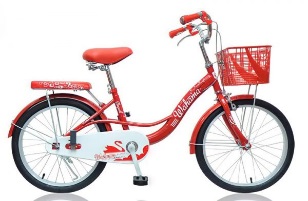 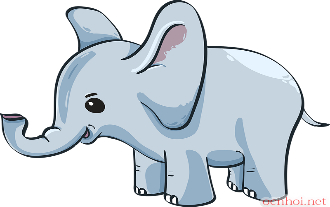 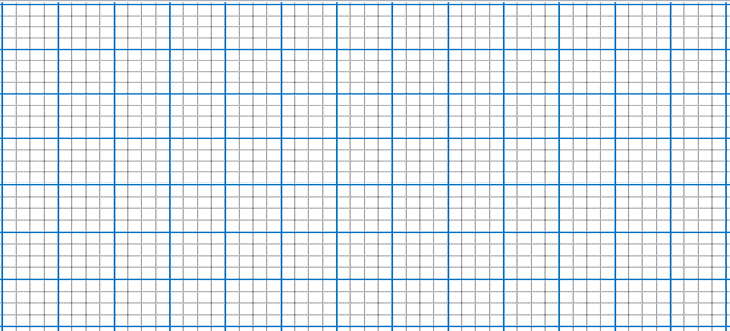 a. Những chú cá heo đang tung mình lên cao.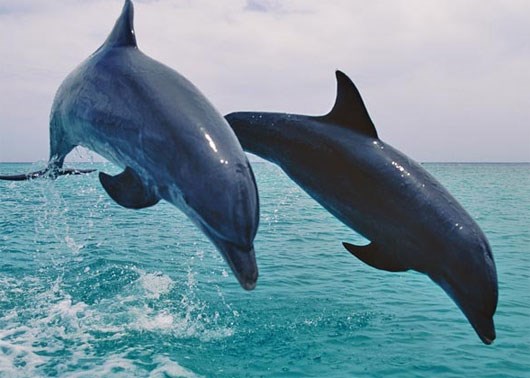 b. Bác sĩ dặn , sáng dậy phải đánh răng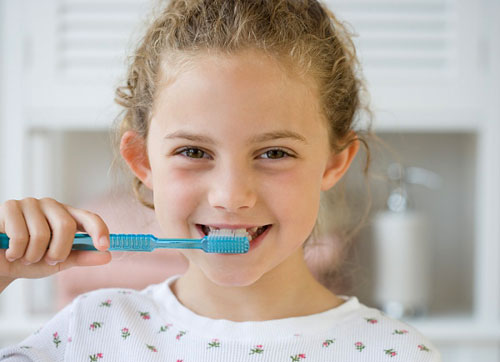 Nội dungSố lượngSố điểmYêu cầu cần đạt    Đọc vần, tiếng5 vần, 5 tiếng1 điểm(0,1 điểm/vần, tiếng)- Đọc đúng, to, rõ ràng, đảm bảo thời gian quy định: tốc độ đọc khoảng 15 vần, tiếng /phút .  Đọc từ ngữ4 từ ngữ2 điểm(0,5 điểm/từ ngữ)- Đọc đúng, to, rõ ràng, đảm bảo thời gian quy định:tốc độ đọc khoảng 15 tiếng/phút.     Đọc câu2 câu4 điểm(2 điểm/câu)- Đọc đúng, to, rõ ràng, đảm bảo thời gian quy định: tốc độ đọc khoảng 15 tiếng/phút .Bài kiểm tra Viết (10 điểm)Bài kiểm tra Viết (10 điểm)Bài kiểm tra Viết (10 điểm)Bài kiểm tra Viết (10 điểm)Nội dungSố lượngSố điểmYêu cầu cần đạtCâu 1: Viết vầnay  inh    uông   3 vần2 điểm( 0,7 điểm/vần)- Viết đúng vần, thẳng dòng, đúng cỡ chữ, đảm bào thời gian quy định khoảng 7 phút (tốc độ viết khoảng 15 chữ/15 phút.) .Câu 2: Viết từ ngữsầu riêng        bông súng             thước kẻ3 từ ngữ, gồm 6 chữ     2 điểm(0,3 điểm/chữ)- Viết đúng từ ngữ, thẳng dòng, đúng cỡ chữ, đảm bào thời gian quy định khoảng 13 phút (tốc độ viết khoảng 15 chữ/13 phút.) .Câu 3: Viết câu ngắnXuân về, đào nở thắm, quất trĩu quả.1 câu văn2 điểmSai 1 lỗi trừ 1 điểm.- Chép đúng câu văn, thẳng dòng, đúng cỡ chữ, đảm bảo thời gian quy định: khoảng 10 phút (tốc độ viết khoảng 15 chữ/15 phút).Câu 4: Điền vào chỗ chấm2 chữ 2 chữ1 điểmSai 1 chữ trừ 0,25 điểm- Điền chữ đúng chính tả, đảm bảo thời gian quy định: khoảng 5 phútCâu 4: Điền từ vào chỗ chấm  dưới  tranh để hoàn thành câu: Cs hMạch kiến thức,kĩ năngMạch kiến thức,kĩ năngSố câu và số điểmMức 1Mức 1Mức 1Mức 2Mức 2Mức 2Mức 3Mức 3Mức 3TổngTổngTổngMạch kiến thức,kĩ năngMạch kiến thức,kĩ năngSố câu và số điểmTNKQTLHT khácTNKQTLHT khácTNKQTLHT khácTNKQTLHT khác1. Đọca) Đọc thành tiếng kết hợp kiểm tra kĩ năng nghe nói (tốc độ 15vần,tiếng /phút)Số câu 1231. Đọca) Đọc thành tiếng kết hợp kiểm tra kĩ năng nghe nói (tốc độ 15vần,tiếng /phút)Câu số12,31. Đọca) Đọc thành tiếng kết hợp kiểm tra kĩ năng nghe nói (tốc độ 15vần,tiếng /phút)Số điểm1,06,07,01. Đọcb) Đọc  hiểuSố câu 11112111. Đọcb) Đọc  hiểuCâu số12341. Đọcb) Đọc  hiểuSố điểm0,50,51,01,01,01,01. Đọc TổngSố câu11111211. Đọc TổngSố điểm0,51,00,57,01,02,01,07,02. Viếta) Chính tả (tập chép) (tốc độ 20 chữ/15 phút)Số câu 11132. Viếta) Chính tả (tập chép) (tốc độ 20 chữ/15 phút)Câu số1232. Viếta) Chính tả (tập chép) (tốc độ 20 chữ/15 phút)Số điểm3,03,03,09,02. Viếtb) Bài tậpSố câu12. Viếtb) Bài tậpCâu số42. Viếtb) Bài tậpSố điểm1,02. Viết          TổngSố câu1111132. Viết          TổngSố điểm3,03,01,03,01,09,0